105年暑期兒童藝術營隊簡章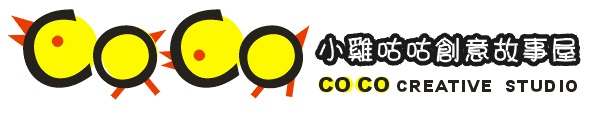 為鼓勵暑假期間，讓小學學童有正當的休閒活動，學習更多藝術與人文方面領域知識，培養其思考及創意能力，多元學習方式，體驗美學，讓藝術更生活化。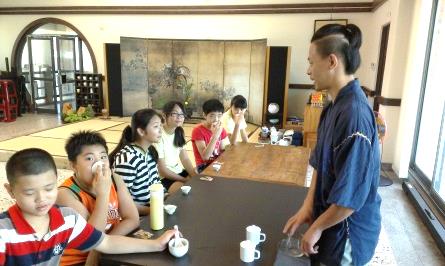 主辦單位：社團法人臺中市社會服務關懷協會協辦單位：臺中市港區藝術中心、中華方圓茶文化學會活動地點：臺中市港區藝術中心清風樓2F小雞咕咕創意故事屋          （臺中市清水區忠貞路21號）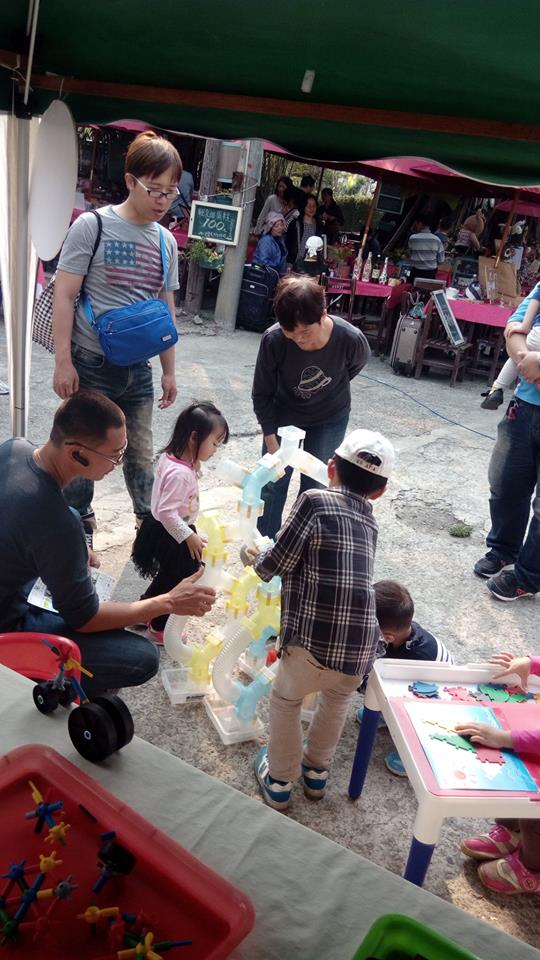 參加對象：國小三年級至六年級的學童皆可報名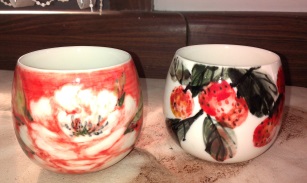 人數限定：20人（名額有限，額滿為止）活動費用：2200元(6/17前報名9折優惠)活動時間內容：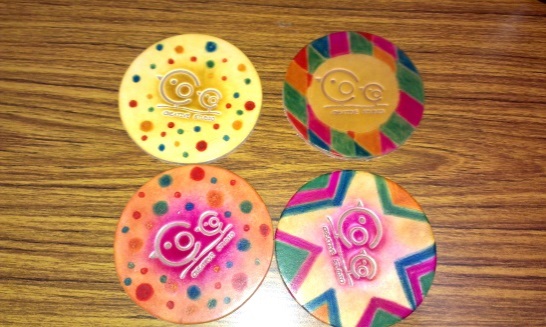 第一梯次7/11-7/15   第二梯次7/18-7/22每日上午9:00-16:50(8:30可辦理報到) 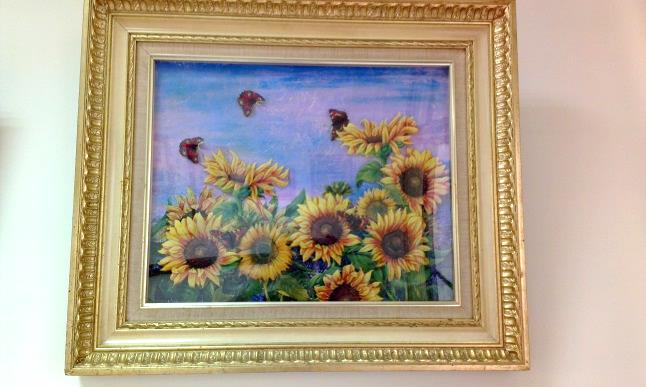 報名方式：電話、網路報名或親洽本協會，完成繳費才算報名完成          報名專線：04-26282692  (星期一~五下午1:00~5:00)協會地址：臺中市清水區民族路二段390巷3弄1號-------------------------------------------------------------------------------------------------------------------------暑期兒童藝術營報名憑證           編號:           收執聯日期：                                          經手人：　　　　　------------------------------------------------------------------------------------------------------日期：                                          經手人：　　　　105年暑期兒童藝術營隊課程表家長姓名□活動費     人       元	編號：	暑期兒童藝術營報名回條	編號：	暑期兒童藝術營報名回條	編號：	暑期兒童藝術營報名回條	編號：	暑期兒童藝術營報名回條	編號：	暑期兒童藝術營報名回條家長姓名國籍學童姓名1學校﹑班級學童姓名2學校﹑班級聯絡電話(市話)手機手機午餐□葷  □素□活動費□活動費     人       元已完成網路報名□是  □否家長同意請簽全名家長同意請簽全名日期日期時間課程教室7/117/189：00~10：00走進藝術的世界~莫內的奇幻花園2F7/117/1810：00~12：00彩繪陶杯(對杯)2F7/117/1812：00~12：30午餐時間午餐時間2F7/117/1812：30~14：00得獎影片欣賞得獎影片欣賞研A7/117/1814：00~16：00開心做料理~創意壽司捲2F7/117/1816：00~16：50桌遊大PK2F7/117/1816：50環境清潔環境清潔環境清潔7/127/199：00~10：00走進藝術的世界~梵谷與向日葵2F7/127/1910：00~12：00我的手做扎記冊--向日葵筆記本2F7/127/1912：00~12：30午餐時間午餐時間2F7/127/1912：30~14：00得獎影片欣賞得獎影片欣賞研A7/127/1914：00~16：00開心做料理~泰式酸甜的滋味2F7/127/1916：00~16：50桌遊大PK2F7/127/1916：50環境清潔環境清潔環境清潔7/137/209：00~10：00走進藝術的世界~蛇的傳說(原住民文化)2F7/137/2010：00~12：00體驗原住民工藝(皮雕)--革製杯墊製作2F7/137/2012：00~12：30午餐時間午餐時間2F7/137/2012：30~14：00得獎影片欣賞得獎影片欣賞研A7/137/2014：00~16：00開心做料理~創意吐司2F7/137/2016：00~16：50桌遊大PK2F7/137/2016：50環境清潔環境清潔環境清潔7/147/219：00~10：00走進藝術的世界~達文西與會飛的男孩園2F7/147/2110：00~12：00走進科學叢林~了解數理概念與平衡2F7/147/2112：00~12：30午餐時間午餐時間2F7/147/2112：30~14：00得獎影片欣賞得獎影片欣賞研A7/147/2114：00~16：00開心做料理~餃餃飽滿2F7/147/2116：00~16：50桌遊大PK2F7/147/2116：50環境清潔環境清潔環境清潔7/157/229：00~10：00走進藝術的世界~畢卡索和綁馬尾的女孩2F7/157/2210：00~12：00相框手做創意趣2F7/157/2212：00~12：30午餐時間午餐時間2F7/157/2212：30~14：00得獎影片欣賞得獎影片欣賞研A7/157/2214：00~16：00茶藝禮儀~小紳士小淑女茶湯會2F7/157/2216：00~16：50結訓聯歡會2F7/157/2216：50環境清潔環境清潔環境清潔